ビジネス緊急連絡先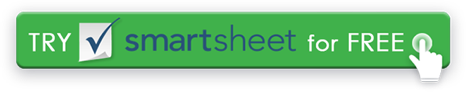 ビジネス情報ビジネス情報施設管理者施設管理者事業名名前主な連絡先#オルタネイト#施設名住所従業員従業員従業員名前主な連絡先#オルタネイト#施設電話 1施設電話 2緊急電話番号緊急電話番号火災部門警察部救急車SVC病院毒物管理警報会社公益事業会社公益事業会社天然ガス電気ウォーターSVC保険会社保険会社会社名クレームホットラインポリシー番号情報の更新情報の更新更新日更新日免責事項Web サイト上で Smartsheet から提供される記事、テンプレート、または情報は参照用です。情報を最新かつ正確に保つよう努めていますが、当サイトまたはウェブサイトに含まれる情報、記事、テンプレート、関連するグラフィックスに関する完全性、正確性、信頼性、適合性、または可用性について、明示または黙示的ないかなる表明も保証も行いません。したがって、そのような情報に対する信頼は、お客様の責任で厳重に行われます。